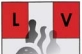 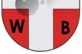 LVWB1170 Wien, Beheimgasse 5-7 Tel.: 01 405 63 20 / Fax -20 DWLandesverband Wien Bowlingim Plus Bowling Center
Sekretariat: Mi 1830-1930 Uhrwww.bowling-wien.at                                       EINLADUNG                                                         zurJAHRESHAUPTVERSAMMLUNG                                Dienstag 23.07. 2019 – 19.00 Uhr                                Restaurantbereich Plus BowlingTagesordnungspunkte:1) Begrüßung durch Präsident Chr. Körber2) Beschlussfähigkeit Feststellung 19:15h3) Bericht der Kontrolle Entlastung des Vorstandes4) Wortmeldung des Präsidenten (und schriftlich)5) Bericht der Vizepräsidentin u. Meldereferentin (und schriftlich)6) Bericht des Sportobmanns (schriftlich)7) Bericht der Kassiererin (schriftlich)8) Bericht des Strafreferenten (schriftlich)9) Bericht des Schiedsrichterobmanns (schriftlich)10) Bericht des Seniorenwartes (schriftlich)11) Kooptierung des neuen Jugenverantwortlichen12) Wortmeldung des neuen Jugenverantwortlichen13) Wortmeldung des Sportdirektors/ ÖSKB14) Allfälliges f.d. Landesverband Wien Bowling